Lesson 5 Practice ProblemsWrite each expression in the form , without using any radicals.Write  without using exponents or radicals.Match the equivalent expressions.124Complete the table. Use powers of 27 in the top row and radicals or rational numbers in the bottom row.(From Unit 3, Lesson 3.)What are the solutions to the equation ?(From Unit 2, Lesson 11.)Use exponent rules to explain why .(From Unit 3, Lesson 4.)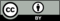 © CC BY 2019 by Illustrative Mathematics®271